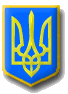 ЛИТОВЕЗЬКА    СІЛЬСЬКА РАДАВОЛИНСЬКА ОБЛАСТЬ, ІВАНИЧІВСЬКИЙ     РАЙОНСьомого скликанняР І Ш Е Н Н ЯВід  11 грудня 2019 року                     с.Литовеж                                     №32/6Про  внесення змін та затвердження штатних  розписів закладів, установ освіти та  культури Литовезької  сільської ради          Керуючись Законом України «Про місцеве самоврядування в Україні», відповідно до Типових штатних нормативів загальноосвітніх навчальних закладів, затверджених наказом Міністерства освіти і науки України від 06.12.2010 №1205, враховуючи висновок постійної комісії з питань фінансів, бюджету та соціально-економічного розвитку та в зв’язку з виробничою необхідністю, Литовезька сільська радаВИРІШИЛА:1. Внести  до штатних розписів Заболотцівського ліцею та «Литовезького ліцею імені Володимира Якобчука» Литовезької сільської ради наступні зміни:1) в Заболотцівському ліцеї:- ввести 0.5  ставки соціального педагога;2) в «Литовезький ліцей імені Володимира Якобчука»:- ввести 0.25 ставки соціального педагога;- 0.25 ставки практичного психолога;2.Внести до штатного розпису Будинку культури с. Заболотці наступні зміни:- ввести 0.25 ставки художнього керівника.3. Відділу фінансів виконавчого комітету сільської ради внести відповідні зміни до штатних розписів Заболотцівського ліцею, «Литовезького ліцею імені Володимира Якобчука» та Будинку культури с. Заболотці  Литовезької сільської ради.4.Затвердити штатні розписи закладів,  установ освіти та культури Литовезької сільської ради згідно з додатками.5.Контроль за виконанням цього рішення покласти на постійну комісію з питань  бюджету, фінансів та планування соціально-економічного розвитку.Сільський голова                                                                                 І.Іванчук